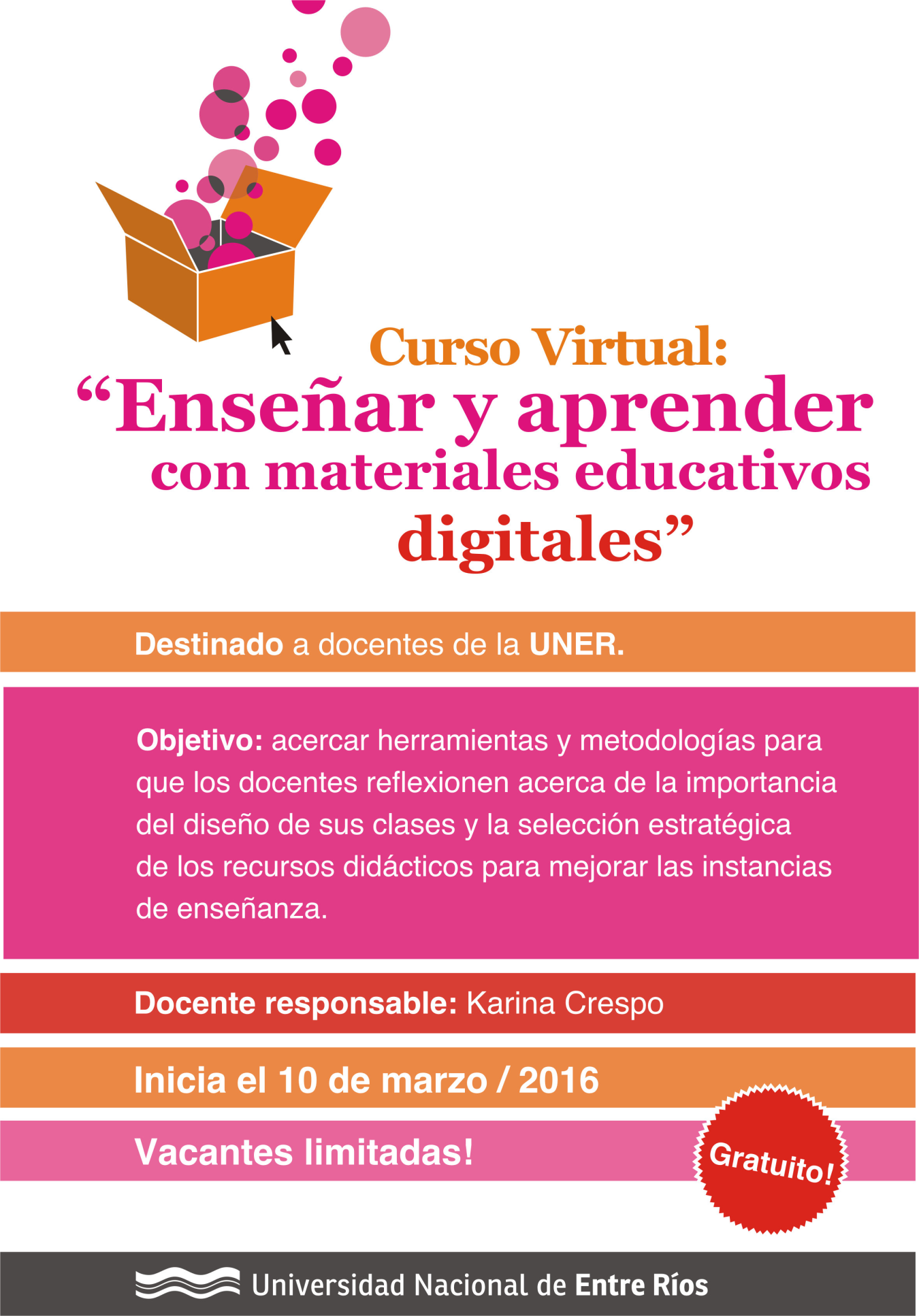 Duración: 6 semanasProgramaMódulo 1Introducción. El aprendizaje en la sociedad del conocimiento Planificación y clases a medida Función de los materiales didácticosEstilos de percepción Códigos pedagógicos para potenciar los aprendizajesDiseño de materiales didácticos digitales Pautas para la elaboración de material didáctico de lectura y profundización de contenidos.Módulo 2El ABC del diseño de materiales educativos, primeros pasosUna mirada a la comunicación educativaDiseño de presentaciones Criterios para el diseño: presentaciones efectivas. Servicios para buscar y compartir materiales educativos La nube y la biblioteca educativa Producción de material multimedia para clasesMódulo 3El docente como editor de contenidos Internet como banco de datos para las clasesLa propiedad intelectual. Combinaciones y licencias posibles Normas para citar autores, obras y recursosAliados para el diseño de materiales educativos El plan de clase enriquecido. Una herramienta para potenciar el aprendizaje presencial, semipresencial y a distancia. Una mirada en la didáctica para la mejora de la enseñanza y el fortalecimiento de los aprendizajes. El alumno como protagonista. La evaluación.Producción de materiales digitales para implementar una secuencia didáctica enriquecida.